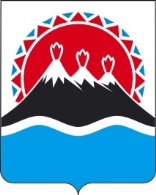 УСТЬ-БОЛЬШЕРЕЦКАЯ 
ТЕРРИТОРИАЛЬНАЯ ИЗБИРАТЕЛЬНАЯ КОМИССИЯ
ПОСТАНОВЛЕНИЕс.Усть-Большерецк

Об  исключении  из  резерва составов    участковых избирательных комиссий избирательных участков № 136, 138
  	На основании пункта 51 статьи 27 Федерального закона «Об основных гарантиях прав и права на участие в референдуме граждан Российской Федерации», Усть-Большерецкая территориальная избирательная комиссияп о с т а н о в л я е т:
В связи с назначением в составы членов участковых избирательных комиссий с правом решающего голоса, исключить  из резерва составов членов  участковых избирательных комиссий избирательных участков     следующих граждан:Панфилович Елену Ивановну- Паужетская участковая  избирательная комиссия избирательного участка № 136;Сабурову Татьяну Александровну- Озерновская участковая избирательная комиссия избирательного участка № 138.2.    Обнародовать настоящее постановление путём размещения  на информационном стенде  Усть-Большерецкой территориальной избирательной комиссии.3.        Контроль за выполнением настоящего постановления возложить на секретаря Усть-Большерецкой территориальной избирательной комиссии Н.Н. Бокову.ПредседательУсть-Большерецкой территориальной          избирательной комиссии	        Л.Н. УтенышеваСекретарьУсть-Большерецкой территориальнойизбирательной комиссии	              Н.Н. Бокова11марта2020 г№81/357